Your LOGO HERE	Presents:	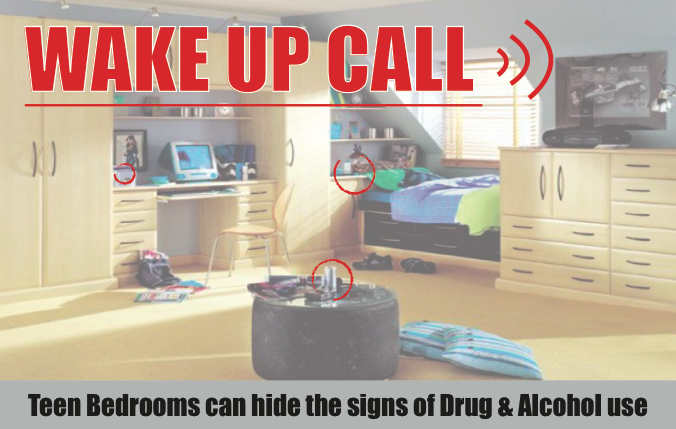 Wake-Up Call is a life-size exhibit of a teen’s bedroom with more than 20 “red flags” that can signal drug or alcohol use. The bedroom identifies spots where teens may hide drugs, household items that can be used as drug paraphernalia and ways teens try to cover up drug and alcohol use. Our goal is to educate parents and other adults who are influential in the lives of youth so they know what seemingly innocent items can actually be an indication of substance abuse.The Wake Up Call presentation will take place:               Date6:00-6:30 PM Resource Fair6:30-8:00 PM Wake Up Call tour presented by 
PRESENTERS               School 
                    Address    City, State ZipPlease register for this FREE event at https://wxxxxxxxxxxxxxx.eventbrite.com For questions about this event, please contactContact person at (xxx) xxx-xxxx,email  orContact person at (xxx) xxx-xxxxThis presentation is for adults only (21 years of age and over)Sponsored By: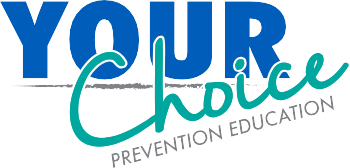 